CARE Checklist of information to include when writing a case report	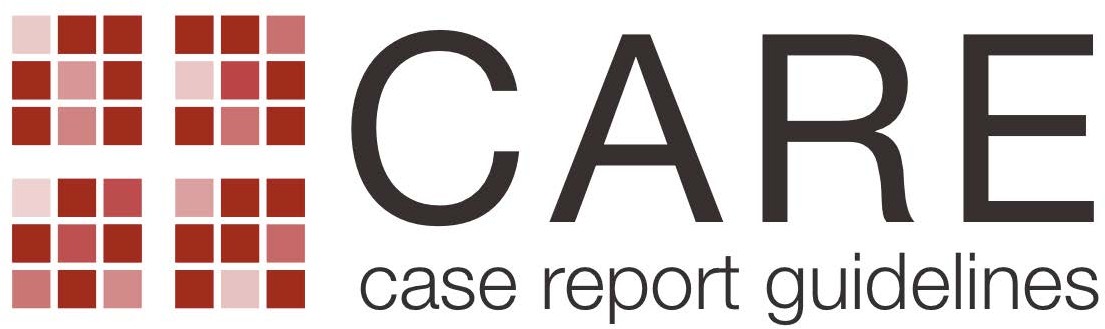 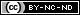 Title	1	The diagnosis or intervention of primary focus followed by the words “case report”                                                                   Title page 1 line 1Key Words	2	2 to 5 key words that identify diagnoses or interventions in this case report, including "case report"   key words page 2 line 39            Abstract(no references)3a	Introduction: What is unique about this case and what does it add to the scientific literature?                        Abstract page1, line 18-213b	Main symptoms and/or important clinical findings                                                                                    Abstract page 1, line 24-263c	The main diagnoses, therapeutic interventions, and outcomes                                                            Abstract page 2, line 22-283d	Conclusion—What is the main “take-away” lesson(s) from this case?                                               Abstract page 2, line 36-40 Introduction	4	One or two paragraphs summarizing why this case is unique (may include references)   Introduction page 2-3,line 43-78	Patient Information	5a	De-identified patient specific information                                                                      Case presentation page 4, line 91-945b	Primary concerns and symptoms of the patient                                                             Case presentation page 4, line 91-925c	Medical, family, and psycho-social history including relevant genetic information                       N/A                                          5d	Relevant past interventions with outcomes                                                                                   N/A                                           Clinical FindingsTimelineDiagnostic AssessmentTherapeutic InterventionFollow-up and OutcomesDescribe significant physical examination (PE) and important clinical findings                    Case presentation page 5, line 99-107                                         Historical and current information from this episode of care organized as a timeline        case presentation page 4-5, line 94-99                                   8a	Diagnostic testing (such as PE, laboratory testing, imaging, surveys).                            Case presentation page 5, line 108-1128b	Diagnostic challenges (such as access to testing, financial, or cultural)                      Case presentationpage 5, line 98-1008c	Diagnosis (including other diagnoses considered)                                                         Case presentation page 6,line 116-1278d	Prognosis (such as staging in oncology) where applicable                                          N/A	9a	Types of therapeutic intervention (such as pharmacologic, surgical, preventive, self-care)     case presentation page 7,line 127-1389b	Administration of therapeutic intervention (such as dosage, strength, duration                                          N/A	9c	Changes in therapeutic intervention (with rationale)                                                                           N/A	10a	Clinician and patient-assessed outcomes (if available)                                                                     N/A10b	Important follow-up diagnostic and other test results                                                                             Discussion page 9, Line 167-16810c	Intervention adherence and tolerability (How was this assessed?)	 N/A	10d	Adverse and unanticipated events	 N/A	Discussion	11a	A scientific discussion of the strengths AND limitations associated with this case report                            Discussion page 9,line 157-16611b	Discussion of the relevant medical literature with reference                                                Discussion page 9,line 148-156	11c	The scientific rationale for any conclusions (including assessment of possible causes)                         Discussion page 9,Line 159-166 11d	The primary “take-away” lessons of this case report (without references) in a one paragraph               conclusion page 9-10, line 170-1176Patient Perspective	12	The patient should share their perspective in one to two paragraphs on the treatment(s) they received     Discussion page 9,Line 167-168 Informed Consent	13	Did the patient give informed consent? Please provide if requested . . . . . . . . . . . . . . . . . . . . . . . . . . . . . . . . . . . 	Yes    x     No